Notice of a Full Parish Council MeetingMembers of the public and press are invited to attend all Parish Council meetings.Dear Councillors,You are hereby summoned to attend the following meeting:Meeting:		Full Parish Council MeetingTime:			19:00hrsDate:			Monday 13th March 2023Venue:			Holford & District Village Hall, Holford. TA5 1SDThis meeting is to conduct normal business.Yours faithfully,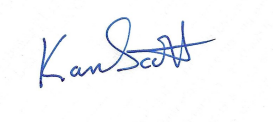 Karen ScottClerk to Holford Parish Council6th March 2023Notice of a Full Parish Council MeetingHave your say – Community issues / concerns.Duration and content at Chairman’s discretion.PARISH COUNCIL MEETING AGENDACo-option and signing of ‘Acceptance of Office’ for 2 vacancies.To receive apologies for absence and approve the reasons given.Declarations of Interest and Requests for Dispensations.To approve and sign as a correct record of the minutes of the Full Parish Council meeting held on 16th January 2023 and Extraordinary Parish Council Meeting held on 20th January 2023.Update on outstanding actions not appearing on the agenda.To receive reports from:County Councillor – Cllr Hugh DaviesCounty Councillor – Cllr Rosemary WoodsDistrict Councillor – Cllr Chris MorganTo Receive Chairs report – Cllr Emily HeckscherCouncillors – AllSIDs – Councillors to consider and vote on attached motion by EH – Appendix 1			Coronation Plans – Councillors to consider and vote on attached motion by EH – Appendix 2Somerset Statement of Community Involvement – Councillors to consider and vote on attached motion by EH – Appendix 3Grounds Maintenance Tender – Councillors to consider and vote on attached motion by SN – Appendix 4 and Appendix 5To review plans for the Annual Parish Meeting on 14th April and to agree to fund the cost of the hall hire and the clerk to attend and produce the minutes.Clerk Report and Finance matters - KS.Review budget spend to dateReport/approve invoices paid since last meeting and invoices to be paid.Review and agree account balances – sign statementUpdate on VAT Claim backCouncillor TrainingDefibrilator Pads – updateLCN and LGA update Correspondence – KS.Email – Road Safety – Appendix 6Email - Go Compare Website request - Appendix 7Email – Village Signposting – Appendix 8Any other business for next agenda.Reports from Coffee MorningDate of next meeting Annual Parish Council Meeting 15th May 2023End of AgendaFollowing the convening of the council, there will be an opportunity for members of the public (who are not normally permitted to speak during the meeting except by special invitation of the chairman) to participate before the start of the business part of the meeting, by asking questions, raising concerns or making comments on matters affecting Holford.No decisions can be taken during this session, but the chairman may decide to refer any matters raised for further consideration at a later meeting.Please note: Councils cannot lawfully decide items of business that is not specified in the summons/agenda.Under the Openness of Local Government Bodies Regulations 2014, any members of the public are allowed to take photographs, film and audio record the proceedings and report on all public meetings (including on social media). No prior notification is needed but it would be helpful to let the office know of any plans to film or record so that any necessary arrangements can be made to provide reasonable facilities to report on meetings. This permission does not extend to private meetings or parts of meetings which are not open to the public. All recording and photography equipment should be taken away if a public meeting moves into a session which is not open to the public. If you are recording the meeting, you are asked to act in a reasonable manner and not disrupt the conduct of meetings for example by using intrusive lighting, flash photography or asking people to repeat statements for the benefit of the recording. You may not make an oral commentary during the meeting. The Chairman has the power to control public recording and/or reporting so it does not disrupt the meeting. Recording must be clearly visible to anyone at the meeting.